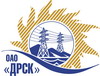 Открытое Акционерное Общество«Дальневосточная распределительная сетевая  компания»Протокол заседания Закупочной комиссии по вскрытию поступивших конвертовг. БлаговещенскСпособ и предмет закупки: Закрытый электронный запрос цен на право заключения Договора на выполнение работ:  закупка 78 - «Мероприятия по технологическому присоединению заявителей к электрическим сетям напряжением до 20 кВ на территории СП "ПЮЭС" филиала «Приморские ЭС» Лот 9 «Мероприятия по технологическому присоединению заявителей к электрическим сетям напряжением до 20кВ на территории СП «ПЮЭС» (г. Фокино, г. Большой камень, п. Суходол);лот 10 «Мероприятия по технологическому присоединению заявителей к электрическим сетям напряжением до 20кВ на территории СП «ПЮЭС» (Партизанский район д. Ястребовка, г. Партизанск, с. Екатеринославка, с. Хмыловка, д. Кирилловка, п. Волчанец, с. Тигровое, с. Фроловка, с. Молчановка, Лазовский район с. Киевка); лот 11 «Мероприятия по технологическому присоединению заявителей к электрическим сетям напряжением до 20кВ на территории СП «ПЮЭС» (Надеждинский район урочище «Полигон», п. Новый, урочище «Соловей ключ», с/т «Оникс», урочище «Мирное», Шкотовский район п. Штыково, с. Многоудобное, д. Новая Москва); лот 12 «Мероприятия по технологическому присоединению заявителей к электрическим сетям напряжением до 20кВ на территории СП «ПЮЭС» (Хасанский район, с. Андреевка, с. Перевозное). Закупка проводится согласно ГКПЗ 2015 г. раздела  2.1.1 «Услуги ТПиР»  № 78 лот 9,10,11,12.  Плановая стоимость закупки:  лот 9- 3 597 290,00 руб. без учета НДС; лот 10- 4 098 720,00 руб. без учета НДС;лот 11 – 4 555 960,00 руб. без учета НДС;лот 12 – 972 310,00 руб. без учета НДС.ПРИСУТСТВОВАЛИ:Три члена постоянно действующей Закупочной комиссии ОАО «ДРСК» 2 уровняИнформация о результатах вскрытия конвертов:В адрес Организатора закупки поступило 7 (семь) Предложений на участие в закупке, с которыми были размещены в электронном виде на Торговой площадке Системы www.b2b-energo.ru.Вскрытие конвертов было осуществлено в электронном сейфе организатора запроса предложений на Торговой площадке Системы www.b2b-energo.ru автоматически.Дата и время начала процедуры вскрытия конвертов с предложениями участников: 15:00 (время местное) 25.03.2015Место проведения процедуры вскрытия конвертов с предложениями участников: Торговая площадка Системы www.b2b-energo.ruВ конвертах обнаружены предложения следующих участников запроса цен:Ответственный секретарь Закупочной комиссии 2 уровня ОАО «ДРСК»	О.А. МоторинаТехнический секретарь Закупочной комиссии 2 уровня ОАО «ДРСК»	Е.Ю. Коврижкина№ 368/УКС-В25.03.2015№п/пНаименование Участника закупки и его адресЦена предложения на участие в закупке без НДС, руб.Лот 9 «Мероприятия по технологическому присоединению заявителей к электрическим сетям напряжением до 20кВ на территории СП «ПЮЭС» (г. Фокино, г. Большой камень, п. Суходол)Лот 9 «Мероприятия по технологическому присоединению заявителей к электрическим сетям напряжением до 20кВ на территории СП «ПЮЭС» (г. Фокино, г. Большой камень, п. Суходол)Лот 9 «Мероприятия по технологическому присоединению заявителей к электрическим сетям напряжением до 20кВ на территории СП «ПЮЭС» (г. Фокино, г. Большой камень, п. Суходол)1ООО «Дальэнергострой» г. Находка, Находкинский пр-т, 7аЦена: 3 582 000,00  руб. без учета НДС (НДС не облагается). 2ОАО «Востоксельэлектросетьстрой»г. Хабаровск, ул. Тихоокеанская, 165Цена: 3 585 000,00 руб. без учета НДС (4 230 300,00 руб. с учетом НДС). лот 10 «Мероприятия по технологическому присоединению заявителей к электрическим сетям напряжением до 20кВ на территории СП «ПЮЭС» (Партизанский район д. Ястребовка, г. Партизанск, с. Екатеринославка, с. Хмыловка, д. Кирилловка, п. Волчанец, с. Тигровое, с. Фроловка, с. Молчановка, Лазовский район с. Киевка)лот 10 «Мероприятия по технологическому присоединению заявителей к электрическим сетям напряжением до 20кВ на территории СП «ПЮЭС» (Партизанский район д. Ястребовка, г. Партизанск, с. Екатеринославка, с. Хмыловка, д. Кирилловка, п. Волчанец, с. Тигровое, с. Фроловка, с. Молчановка, Лазовский район с. Киевка)лот 10 «Мероприятия по технологическому присоединению заявителей к электрическим сетям напряжением до 20кВ на территории СП «ПЮЭС» (Партизанский район д. Ястребовка, г. Партизанск, с. Екатеринославка, с. Хмыловка, д. Кирилловка, п. Волчанец, с. Тигровое, с. Фроловка, с. Молчановка, Лазовский район с. Киевка)1ООО «Дальэнергострой» г. Находка, Находкинский пр-т, 7аЦена: 4 093 000,00  руб. без учета НДС (НДС не облагается). 2ОАО «Востоксельэлектросетьстрой»г. Хабаровск, ул. Тихоокеанская, 165Цена: 4 098 720,00 руб. без учета НДС (4 836 489,60 руб. с учетом НДС). лот 11 «Мероприятия по технологическому присоединению заявителей к электрическим сетям напряжением до 20кВ на территории СП «ПЮЭС» (Надеждинский район урочище «Полигон», п. Новый, урочище «Соловей ключ», с/т «Оникс», урочище «Мирное», Шкотовский район п. Штыково, с. Многоудобное, д. Новая Москва)лот 11 «Мероприятия по технологическому присоединению заявителей к электрическим сетям напряжением до 20кВ на территории СП «ПЮЭС» (Надеждинский район урочище «Полигон», п. Новый, урочище «Соловей ключ», с/т «Оникс», урочище «Мирное», Шкотовский район п. Штыково, с. Многоудобное, д. Новая Москва)лот 11 «Мероприятия по технологическому присоединению заявителей к электрическим сетям напряжением до 20кВ на территории СП «ПЮЭС» (Надеждинский район урочище «Полигон», п. Новый, урочище «Соловей ключ», с/т «Оникс», урочище «Мирное», Шкотовский район п. Штыково, с. Многоудобное, д. Новая Москва)1ООО «Уссурэлектромонтаж»г. Уссурийск, ул. Штабского, 1Цена: 4 555 960,00 руб. без учета НДС (5 376 032,80 руб. с учетом НДС). лот 12 «Мероприятия по технологическому присоединению заявителей к электрическим сетям напряжением до 20кВ на территории СП «ПЮЭС» (Хасанский район, с. Андреевка, с. Перевозное)лот 12 «Мероприятия по технологическому присоединению заявителей к электрическим сетям напряжением до 20кВ на территории СП «ПЮЭС» (Хасанский район, с. Андреевка, с. Перевозное)лот 12 «Мероприятия по технологическому присоединению заявителей к электрическим сетям напряжением до 20кВ на территории СП «ПЮЭС» (Хасанский район, с. Андреевка, с. Перевозное)1ОАО «Востоксельэлектросетьстрой»г. Хабаровск, ул. Тихоокеанская, 165Цена: 972 000,00  руб. без учета НДС (1 146 960,00 руб. с учетом НДС). 2ООО «Уссурэлектромонтаж»г. Уссурийск, ул. Штабского, 1Цена: 972 310,00  руб. без учета НДС (1 147 325,80 руб. с учетом НДС). 